О внесении изменений в постановление администрации                                  Долгоостровского  сельского поселения от 20 декабря .                                            № 45.1.           Администрация Долгоостровского сельского поселения  п о с т а н о в л я е т:           Внести в постановление администрации Долгоостровского сельского поселения от 20 декабря . № 45.1. «О мерах по реализации Решения Собрания депутатов Долгоостровского сельского поселения «О бюджете Долгоостровского сельского поселения на 2020 год и на плановый период 2021 и 2022 годов» следующие изменения:дополнить пунктом 1.1 следующего содержания:«2.1. Главным распорядителям средств бюджета сельского поселения обеспечить:уменьшение лимитов бюджетных обязательств получателю средств бюджета Долгоостровского сельского поселения при наличии экономии по результатам заключения договоров (муниципальных контрактов) о поставке товаров, выполнении работ и оказании услуг на сумму разницы между ценой договора (муниципального контракта) и начальной (максимальной) ценой договора (муниципального контракта);уменьшение лимитов бюджетных обязательств бюджету сельского поселения при наличии экономии по результатам заключения муниципальных контрактов о поставке товаров, выполнении работ и оказании услуг на сумму разницы между ценой муниципального контракта и начальной (максимальной) ценой муниципального контракта;представление ежемесячно до 5 числа месяца, следующего за отчетным, предложений в финансовый отдел администрации Батыревского района по уменьшению бюджетных ассигнований и доведенных лимитов бюджетных обязательств на 2020 год в размере полученной экономии в соответствии с абзацами вторым – третьим  настоящего пункта. Отделу по закупкам МКУ «ЦФХО муниципального образования «Батыревский  район  Чувашской Республики» еженедельно представлять в финансовый отдел администрации Батыревского района информацию об экономии, полученной муниципальными заказчиками Долгоостровского сельского поселенияпри осуществлении закупок товаров, работ, услуг.»;в пункте 4:в подпункте 4.4:дополнить новыми абзацами пятым и шестым следующего содержания:«в размере до 100 процентов суммы расходного обязательства, но не более лимитов бюджетных обязательств, доведенных на 2020 год, по договорам (муниципальным контрактам) на поставку медицинских изделий и медицинского оборудования в рамках реализации мероприятий по недопущению завоза и распространения новой коронавирусной инфекции (COVID-19);в размере до 30 процентов суммы договора (муниципального контракта), но не более 30 процентов лимитов бюджетных обязательств, доведенных на соответствующий финансовый год, если иное не предусмотрено законодательством Российской Федерации, законодательством Чувашской Республики, нормативными правовыми актами Батыревского района и нормативными правовыми актами Долгоостровского сельского поселения, по договорам (муниципальным контрактам) на поставку товаров, выполнение работ, оказание услуг по строительству и реконструкции, в том числе с элементами реставрации, или техническому перевооружению объектов капитального строительства, выполнение которых планируется осуществить полностью или частично за счет средств бюджета Долгоостровского сельского поселения, и на приобретение объектов недвижимого имущества в муниципальную собственность Долгоостровского сельского поселения, заключение которых запланировано главными распорядителями средств бюджета Долгоостровского сельского поселения (муниципальными заказчиками объектов капитального строительства) в 2020 году и в отношении которых установлено казначейское сопровождение средств в соответствии с законодательством Российской Федерации, законодательством Чувашской Республики, нормативными правовыми актами Батыревского района и нормативными правовыми актами Долгоостровского сельского поселения;»;абзацы пятый и шестой считать соответственно абзацами седьмым и восьмым;подпункт 4.5 после слов «в 2020 году» дополнить словами «и в отношении которых не установлено казначейское сопровождение средств в соответствии с законодательством Российской Федерации, законодательством Чувашской Республики и нормативными правовыми актами Долгоостровского сельского поселения».Настоящее постановление вступает в силу со дня его официального опубликования.Глава администрации Долгоостровского сельского поселения                                            Ф.А.АлиулловЧĂВАШ РЕСПУБЛИКИПАТАРЬЕЛ  РАЙОНĚ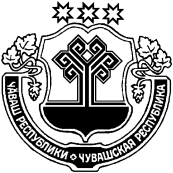 ЧУВАШСКАЯ РЕСПУБЛИКАБАТЫРЕВСКИЙ РАЙОН ЫХРА СЫРМИ  ЯЛ   ПОСЕЛЕНИЙĚН                                                            ПУÇЛĂХĚЙЫШĂНУ«30» апреля 2020г.  №16                  Ыхра  Сырми  ялеГЛАВА ДОЛГООСТРОВСКОГО СЕЛЬСКОГО  ПОСЕЛЕНИЯ ПОСТАНОВЛЕНИЕ«30» апреля 2020г.  №16                              дер. Долгий Остров